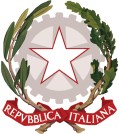 ISTITUTO COMPRENSIVO DI SAMUGHEOScuola dell’Infanzia, Primaria e Secondaria di I GradoVia Brigata Sassari, 55 - 09086 Samugheo - Tel. 0783/64076 Fax 0783/631100 C.F. 80030280954 oric803004@istruzione.it oric803004@pec.istruzione.it www.comprensivosamugheo.edu.itAl Dirigente Scolastico dell’Istituto Comprensivo diSAMUGHEOOggetto: Sciopero generale nazionale dei settori pubblici e privati proclamato per la durata di 48 ore (dalle ore 23:59 dell’8 settembre 2022 alle ore 23:59 del 10 settembre 2022).  Dichiarazione ai sensi dell’art.3, comma 4, dell’Accordo Aran sulle norme di garanzia dei servizi pubblici essenziali e sulle procedure di raffreddamento e conciliazione in caso di sciopero firmato il 2 dicembre 2020._ l _ sottoscritt_		in servizio presso l’Istituto	in qualità di	, in riferimento allo sciopero in oggetto, consapevole che la presente dichiarazione è irrevocabile e fa fede ai fini della trattenuta sulla busta paga,DICHIARAla propria intenzione di aderire allo sciopero (oppure)la propria intenzione di non aderire allo sciopero (oppure)di non aver ancora maturato alcuna decisione sull’adesione o meno allo scioperoIn fededata	firma